CV -  Curriculum Vitae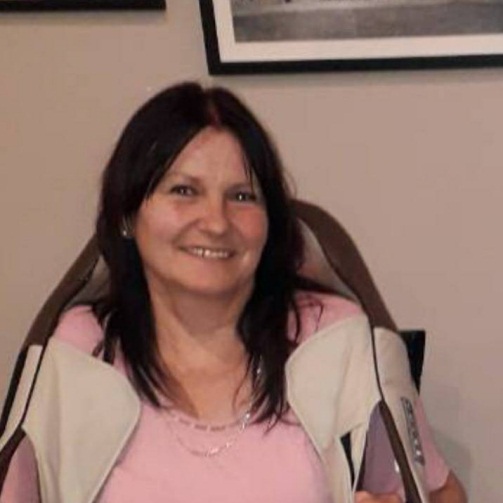 LIČNI PODACIIme, prezime                                 Manuela Popović Datum rođenja                             20.11.1962.Adresa prebivališta i grad           Lužac bb, BeraneKontakt tel.                                     069-475-474E-mail adresa                                 manuelapopovic@hotmail.comObrazovanje (naziv visokoškolske organizacije) Viša fizioterapeutska škola, Univerziteta Crne Gore, broj 51/81 od 13.10.1986.Dodatno obrazovanje (kursevi, sertifikati, diplome i sl. O stečenom strukovnom obrazovanju)Sertifikat za rad za obavljanje zdravstvene djelatnosti, registarski br S005 izdat od     strane KOMORE FIZIOTERAPEUTA CGRadno iskustvo (datumi, radna mjesta i upravljačke funkcije)Zasnovan radni odnos 1986. Dom zdravlja  u Beranama, a od 2015 u Opštoj bolnici BeranePosebne vještine (vozačka dozvola, rad na računaru i sl.)Vozačka dozvola, B kategorijaRad na računaru - solidanHobi i humanitarni radDodatne informacije- Spremna na saradnju.- Odgovoran i savjestan radnik.- Dobre organizacione sposobnosti.- Težim ličnom i profesionalnom usavršavanju.- Rad individualno i u timu.